COMMUNITIES & EDUCATION DIRECTORATE  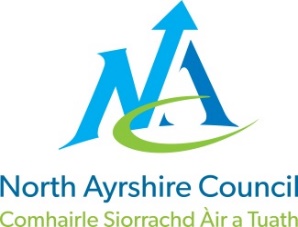 Executive Director: Audrey Sutton Cunninghame House, Irvine KA12 8EETel: 01294 310000  www.north-ayrshire.gov.uk IRVINE ROYAL ACADEMY                   Head Teacher: Linzie Sloan                                           Kilwinning Road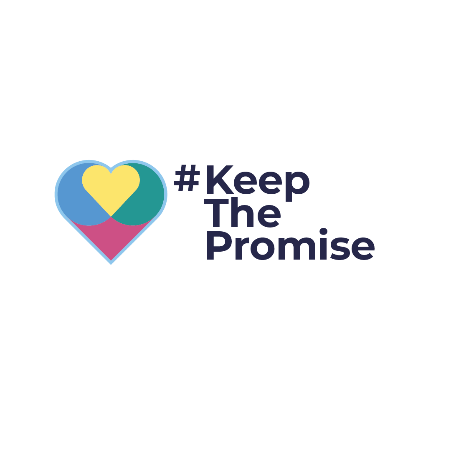 Irvine                                                                 Ayrshire KA12 8SJ                                                           Telephone: 01294 278756Email: irvineroyal@ea.n-ayrshire.sch.uk 28 June 2022Dear Parent/CarerCan I start off by thanking you for all your support this year – I am delighted to say that a sense of “normality” has now resumed – your contributions have been invaluable.For the first year in three, SQA examinations returned – our pupils have worked exceptionally hard – attendance at Masterclasses was the highest ever and I am confident that the dedication and determination from our pupils, and the exceptionally high levels of support from staff will ensure positive outcomes on results day – 9 August 2022.You will note from our monthly Newsletters that so many good things have happened in the school this year – the value added experiences that many young people have gained has been second to none.Our staff continue to go above and beyond in order to provide wider achievement opportunities for young people across our community – I am exceptionally proud of them for doing so.The month of May saw the introduction of the BGE Uniform battle – the winning classes in S1/S2/S3 were rewarded with a trip to Vanilla Joe’s for an ice cream – a good time was had by all.Our uniform drive will continue next year and thus I am asking for your support in ensuring that your young person attends school each day dressed in full school uniform:• A school blazer 
• School tie - Blue (BGE) and Black (Senior Phase) 
• White shirt/Polo Shirt (all years)
• Black jumper or cardigan
• Black trousers or skirt or jeans
• Black shoes or trainersBlazers/School jumpers can be purchased from Schoolwear Made EasyTies can now be bought through iPayimpact. Click the link below to make an order for a tie:https://www.ipayimpact.co.uk/IPI/Account/LogOn I wish to take this opportunity to remind you that we can also provide uniform for those who require it – please drop us an email at the following address: royalresources@glow.sch.uk Our breakfast club will continue to run next session and will remain free of charge – pupils should enter through the Sandy Road entrance between 8.30am – 8.45am.Finally, if your son/daughter is in the new S5/S6 and following receipt of their exam results, need to make changes to their subject choices, the Senior Leadership Team will be in school on Wednesday 10 August 2022 to offer support and guidance.  Pupils should make an appointment with their Head of House between the hours of 9.30am – 12.30pm.Arran		-	Mrs DollanBute		-	Ms GilchristCumbrae	-	Mrs PryceAs is the case at the end of any school term, we have staff moving on and in turn new staff joining us in August 2022:Ms Carswell		-	SSR CA - heading to University to do a Post Grad in BiologyMr O’Neill		-	English (NQT) moving to Kilmarnock AcademyMr Traynor		-	PE (NQT) moving to TainMr McKelvie		-	PE – taking a Career break to do Beach Volleyball in New ZealandMs Davies 		-	Technical – moving to Prestwick AcademyMr Hume		-	Technical – finally getting to enjoy part-time hoursMs Stewart		-	Biology – moving to Greenwood AcademyMrs Beattie		-	Business – moving to Largs AcademyMs O’Neill 		-	SSR – moving to East DunbartonshireMrs Beattie		-	Office – RetiringMr Aitken		-	Technical Technician – RetiringThe new session will see the following in place:Ms Elliott		-	FH Social Subjects & RME – will return after a period of absence				due to ill healthMr Riley		-	English (NQT)Mr Walker		-	PE (NQT)Ms McKechnie		-            HEMr Muirhead		-	will move from Support to TechnicalMrs Mann		-	will move from Maths to SupportMr Jones		-	MathsMs McKellar		-	Maths (NQT)Mr Campbell		-	History/Modern StudiesMrs Johnson		-	SSRMrs Lamont		-	MusicMs McQueen		-	HEMs Leitch		-	Returning from a period of absence due to ill healthMrs Marwick		-	SIRMr Knox		-	SIRMs Gordon		-	SIR (Outreach Worker)Mrs Murray		-	SIR (0.4)Ms  Moran                    -            SSR CAMrs MacMaster	-	EBO (Work Life Balance)Mrs Glover                    -            EBOMs McCutcheon	-	EBAFinally, lunch will start at 12 noon on Wednesday and the school will close at 1 pm – we will reopen again to pupils on Thursday 18 August 2022.I wish you all a happy holidays and hope that the sun shines brightly!Yours sincerely,Linzie SloanL SloanHead Teacher